DOKUMENTASI   PENELITIAN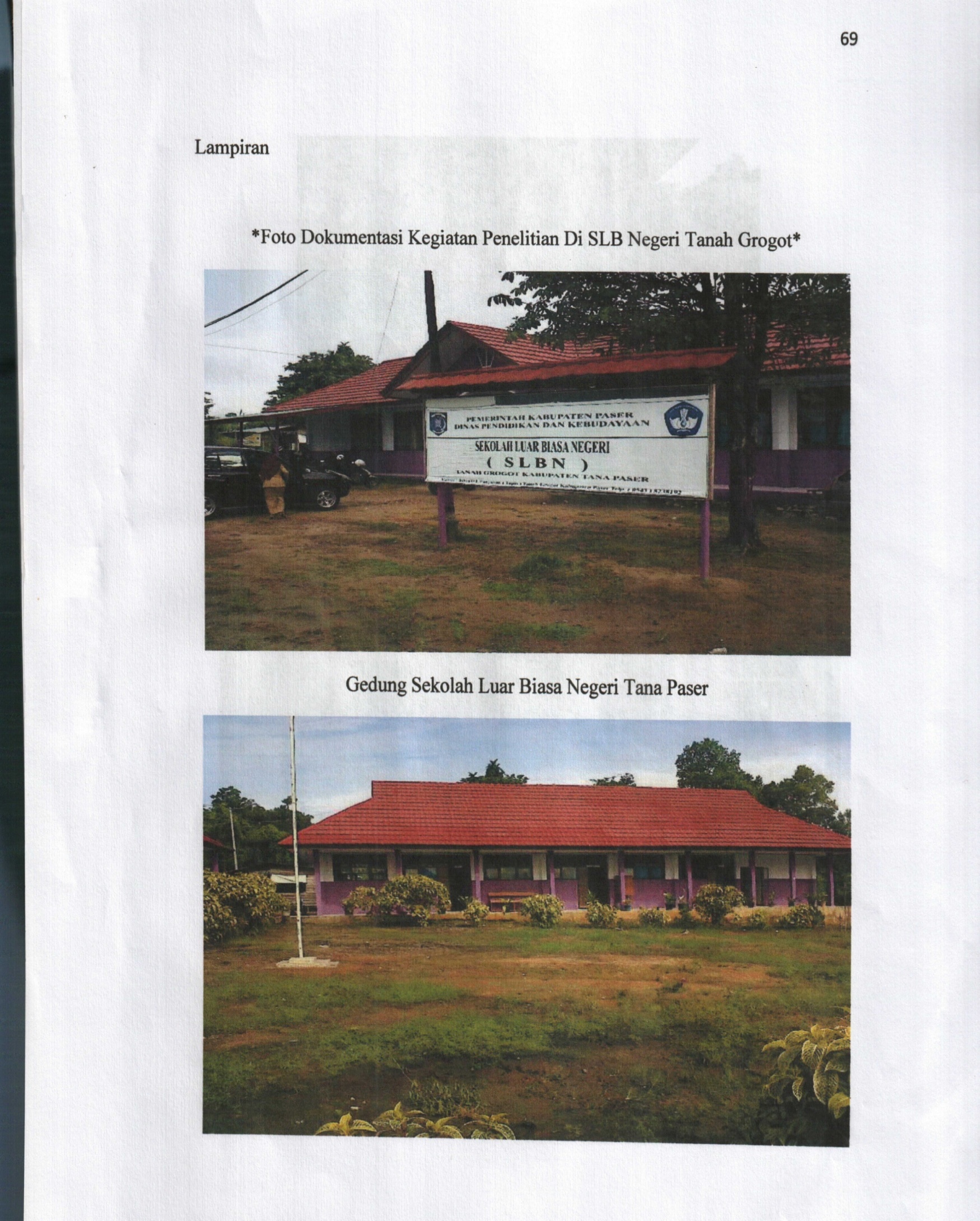 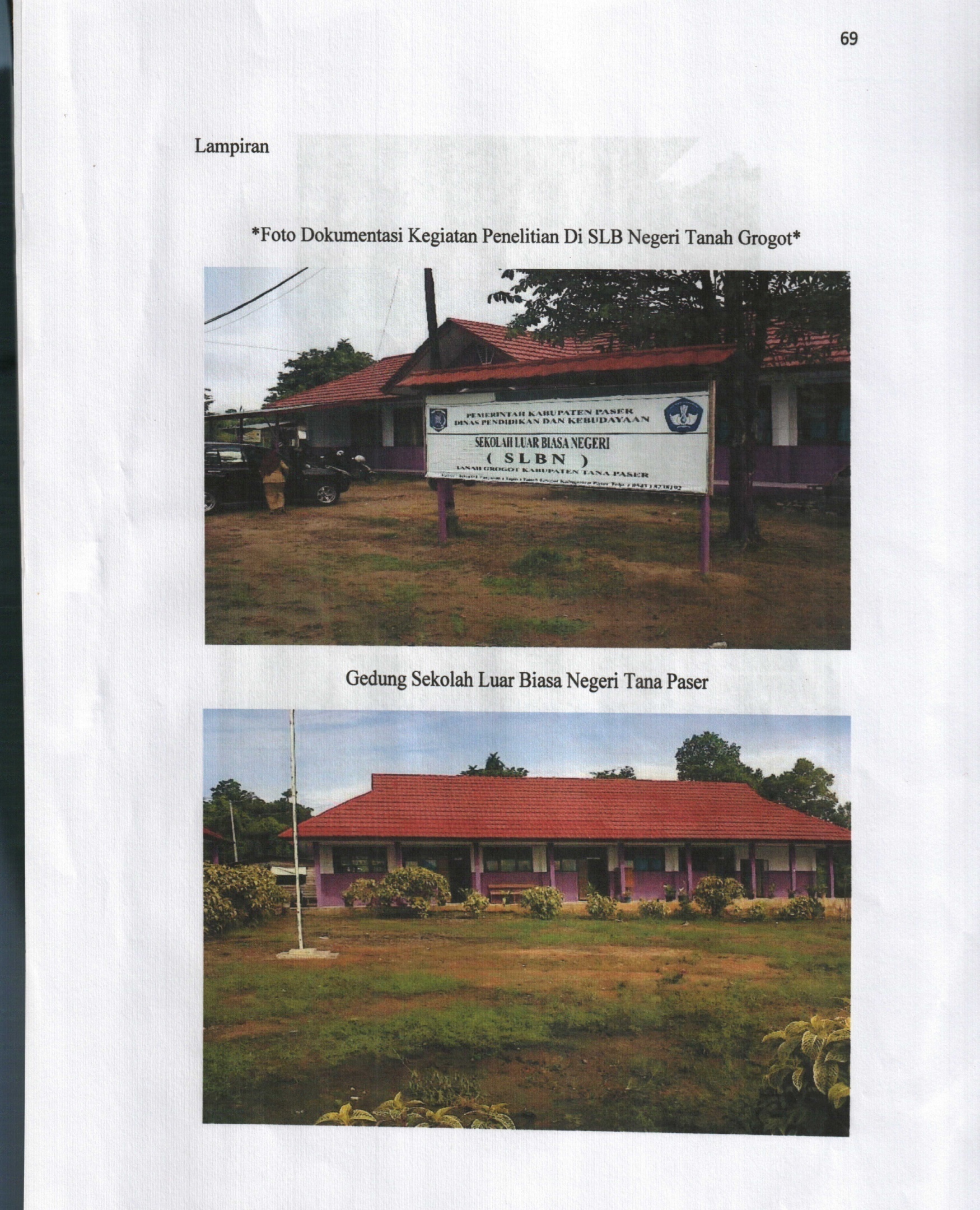 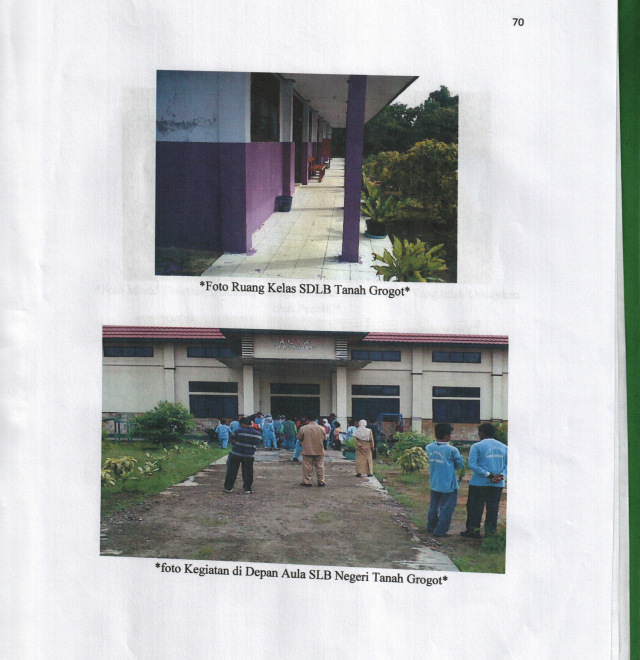 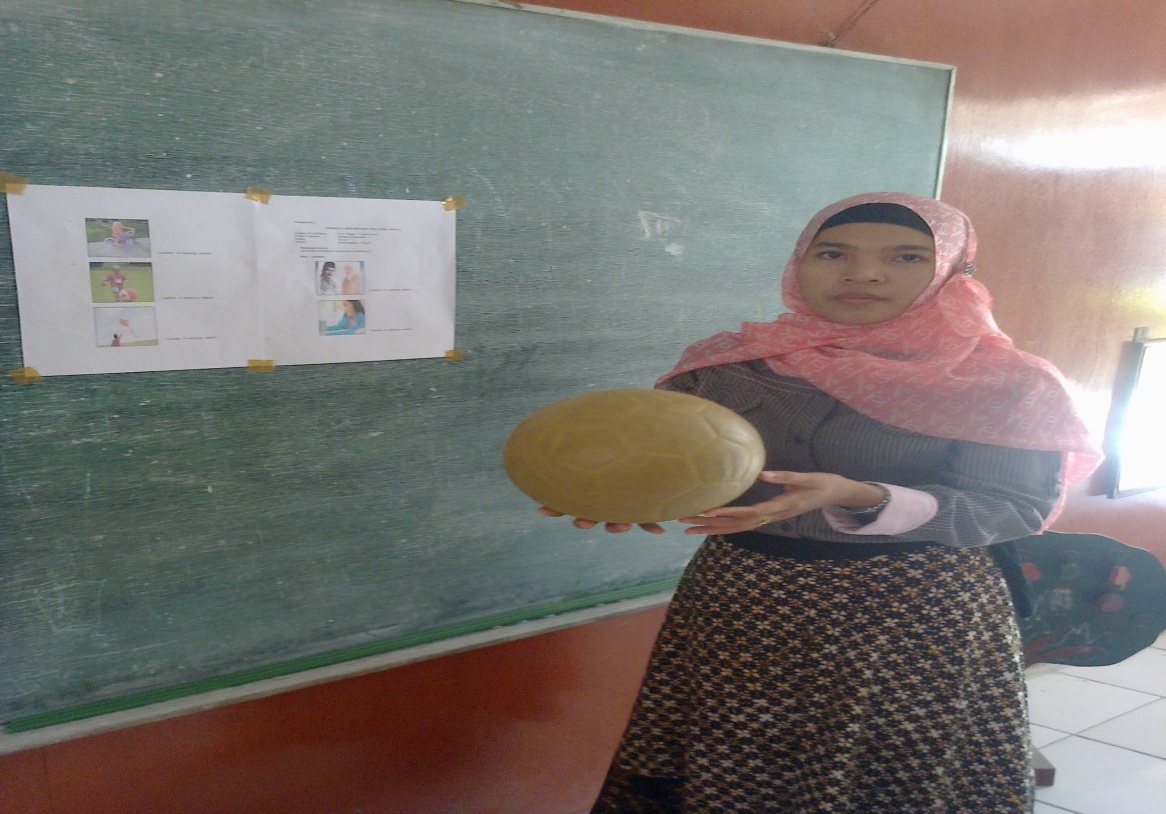 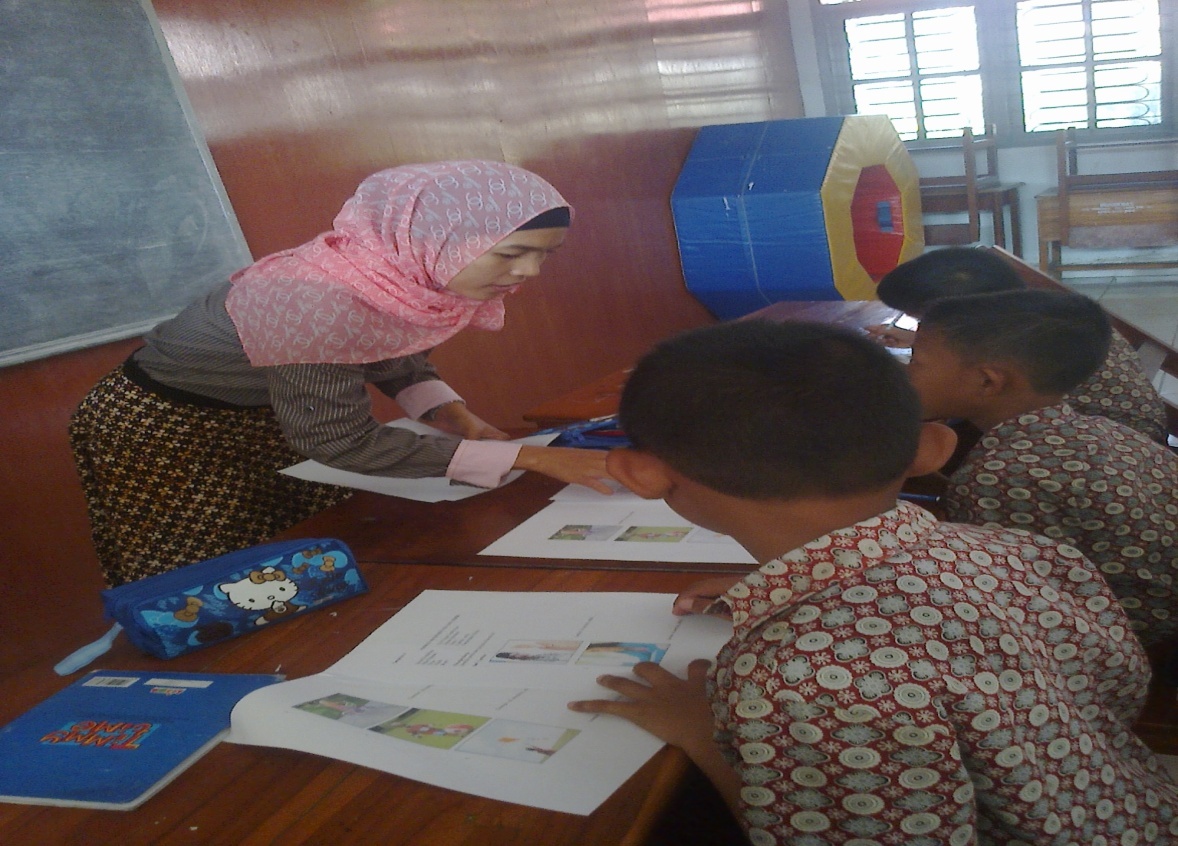 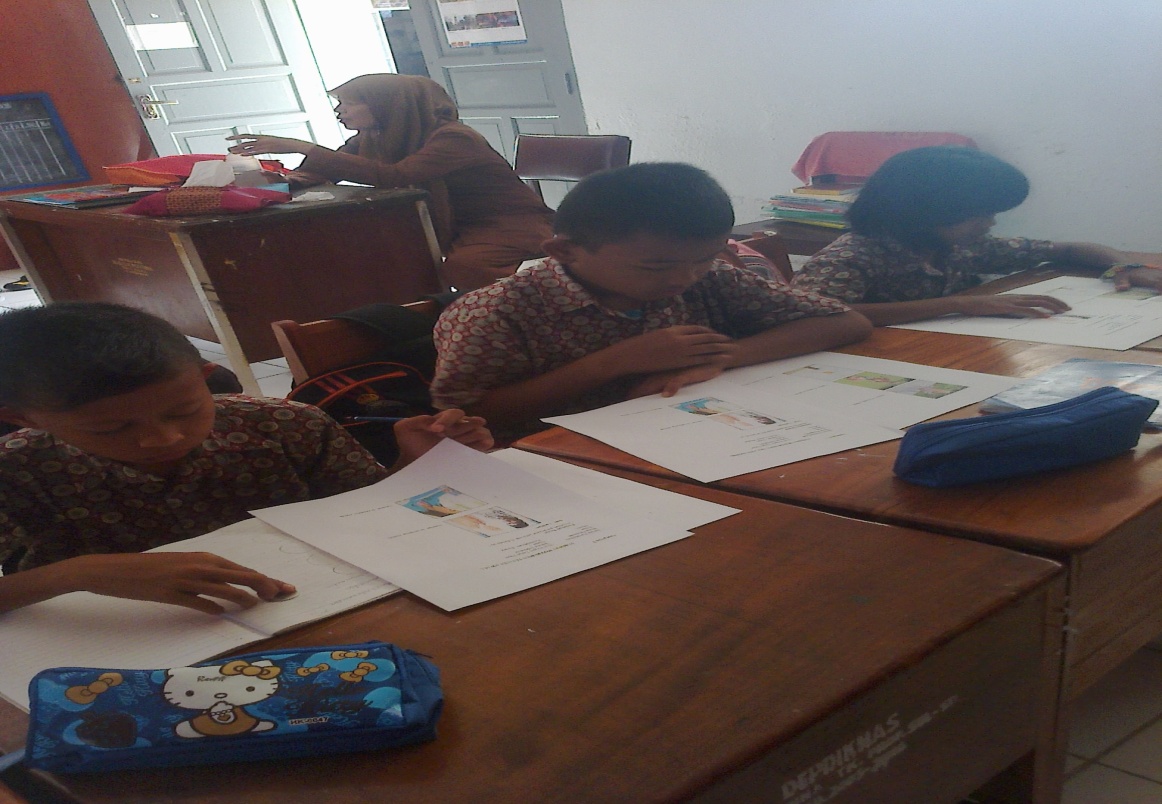 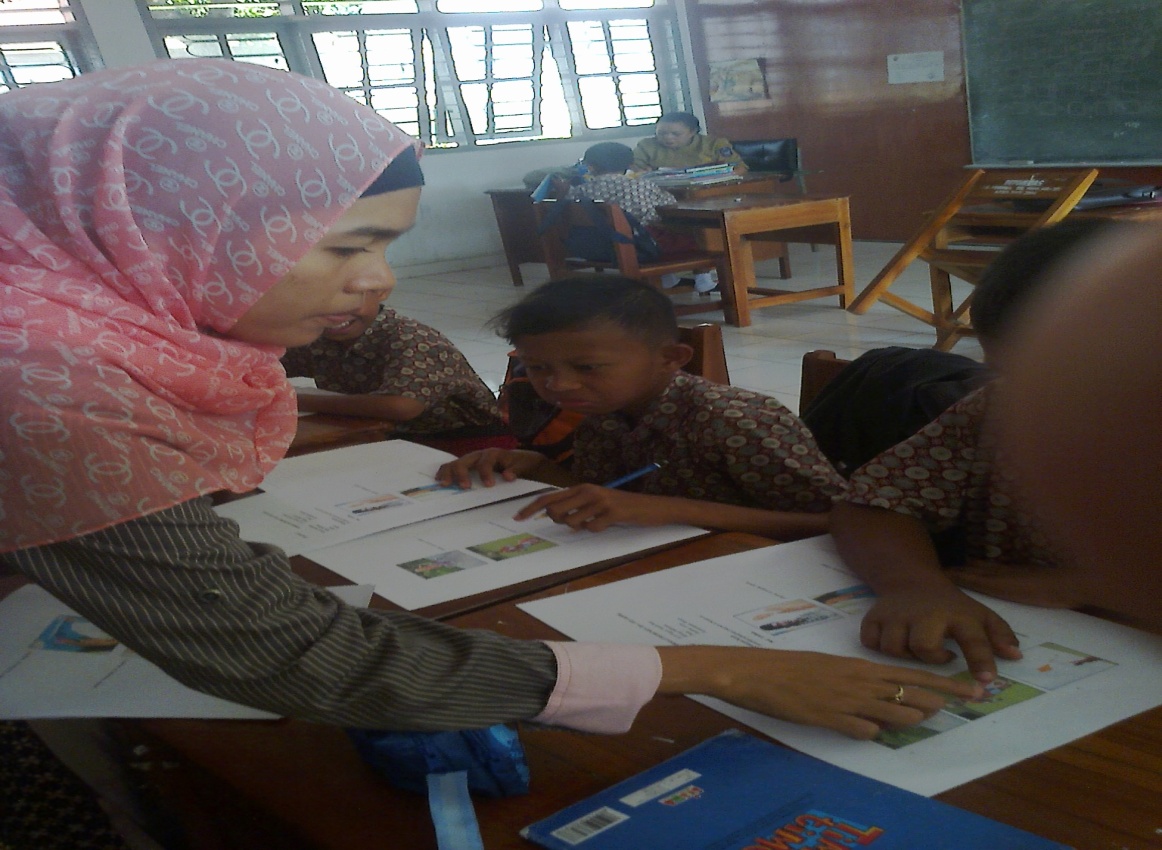 